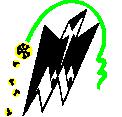 Université Mouloud Mammeri de Tizi-OuzouFaculté des sciences économiques, de gestion et des sciences commercialesDépartement des Sciences Financières et comptabilitéMaster « FE »Planning des Examens de rattrapage, semestre 01. Master « FE »JourHoraireModuleLieuxMercredi 02/11/20229H30Comptabilité de gestionS10/SGJeudi 03/11/20229H30Gestion financière ApprofondieS10/SGDimanche 06/11/20229H30Théories financièresS10/SG